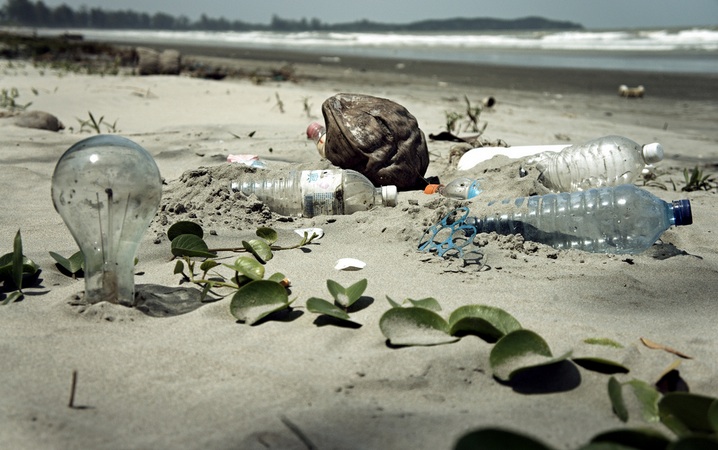 Xxxxxx x Xxxxxxxx Xxxxxxxxx xx xxxxx x xxxxxx xxxx xxxxxxxxxxxxx xxxxxxxxxxx xx xxxxxxxxxx xxxxxxxx  xxxxxxxxxx xxxxx xxxxxx xxxxxxxx, xxxx xxxxxxxxx xxxxxx xxx xxxxxxxx x xxxxx, xx xxx xx xxxxxx xxxxxxxx x xxxxx xx xxxxx xxx xxxxxxxxx x xxxxxxxxxxxx xxxxxxxx. Xxxxxxxxxx xxxxxxxx xxxxx xx xxxxxx xxx xxxxxxxx xxx xxxxx xxxxx xx xxxxxxx xxxxxxxxxx, xx xxxx xxx xxxxxx xx xxxxx xxxxxxxxx xxxxxxx xxxxxxxx. Xxxxx xxx xxxxxxx xx xxxx xx xxxxxx xx xxxx xxxxxxx xxxxx xxxxxxxxxxx xx xxx 35 xxxxxx xx xx xxxx xx xxxxx xxxxxx xxxxxxxx xxxx xxxxx xx xxxxxx. 